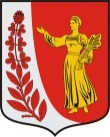 АДМИНИСТРАЦИЯ МУНИЦИПАЛЬНОГО ОБРАЗОВАНИЯ      «ПУДОМЯГСКОЕ СЕЛЬСКОЕ ПОСЕЛЕНИЕ» ГАТЧИНСКОГО МУНИЦИПАЛЬНОГО РАЙОНА                          ЛЕНИНГРАДСКОЙ ОБЛАСТИПОСТАНОВЛЕНИЕот  12.04.2019 года                                                                                     		   № 192          В связи с допущенной технической ошибкой, и в соответствии с Федеральным законом от 06.10.2003 № 131-ФЗ «Об общих принципах организации местного самоуправления в Российской Федерации», администрация Пудомягского сельского поселенияПОСТАНОВЛЯЕТ:Внести изменения в Постановление администрации муниципального образования «Пудомягское сельское поселение» Гатчинского муниципального района Ленинградской области от 07.03.2019 года № 116, изложив второй пункт в следующей редакции:«Постановление об утверждении Положения о межведомственной комиссии по оценке жилых помещений и многоквартирных домов, муниципального и частного жилищного фонда на территории Пудомягского сельского поселения от 07.04.2017 № 133 «Об утверждении Положения о межведомственной комиссии по оценке жилых помещений и многоквартирных домов, муниципального и частного жилищного фонда на территории Пудомягского сельского поселения».Настоящее Постановление вступает в силу со дня его официального опубликования в газете «Гатчинская правда» и подлежит размещению на официальном сайте Пудомягского сельского поселения.Контроль  за  исполнением  данного  Постановления  возложить на заместителя главы администрации Пудомягского сельского поселения.Глава администрации                                                                                                                                             Пудомягского сельского поселения	                                                               Л.А. ЕжоваИсп.: Константинова Я.Н.О внесении изменений в постановление № 116 от 07.03.2019г. «Об утверждении Положения о признании помещением, жилого помещения непригодным для проживания, многоквартирного дома аварийным и подлежащим сносу или реконструкции, садового дома жилым домом и жилого дома садовым домом»